«МОЙ ЛЮБИМЫЙ ГОРОД САРОВ»Я хочу рассказать о Сарове. Это закрытый город в Нижегородской области. Раньше он имел много названий: «Горький-130», «Кремлёв», «Арзамас-75». Я часто бываю там летом и по праздникам. Считаю Саров своей малой родиной. Во время войны в городе разрабатывали ядерное оружие. Сейчас там живут мои бабушка и тётя. Летом мы купаемся в чистом озере, а зимой покупаем и взрываем петарды всей семьей. Саров знаменит Саровской колокольней, которая расположена на территории Свято-Успенской Саровской пустыни. Там несколько стадионов и бассейнов, а ещё есть лыжная база и Ледовый Дворец. В этом городе очень красивая природа. Мне нравится город Саров!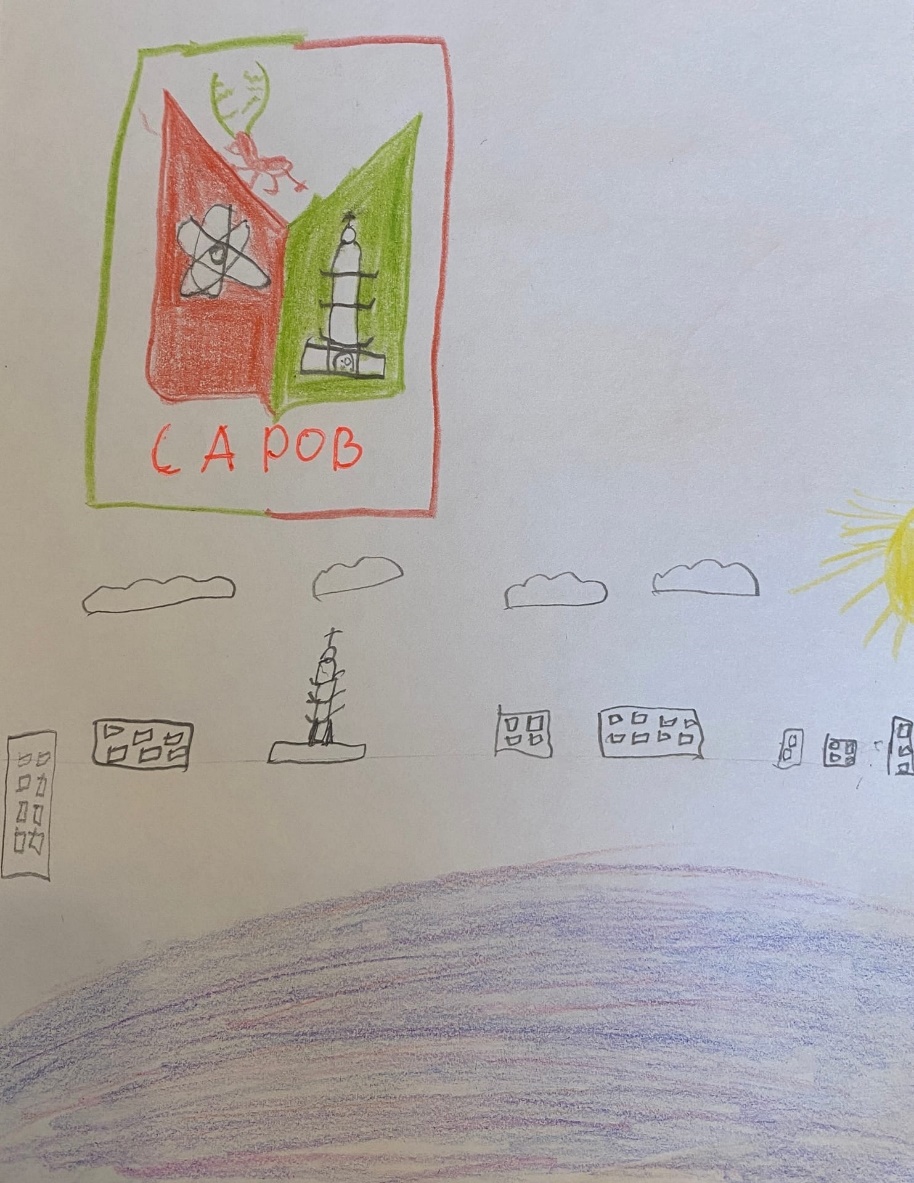 